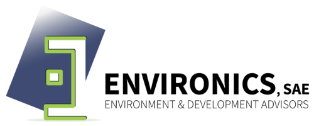 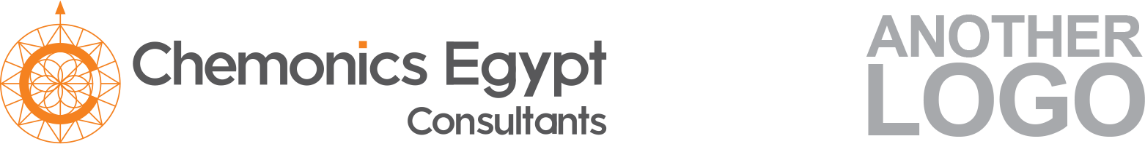 Fact Sheet WS02: Segregate wastes at sourceFact Sheet WS02: Segregate wastes at sourceOverviewOverviewObjectiveReduce the possibility of contamination for waste that is going to be recycledReduce waste recycling and valorization costsActionWaste is separated into categories from different departments and collected in central segregation area in the facilityCollect biodegradable organic wastes separatelyCollect Paper and Cardboard separatelyKeep hazardous wastes separate from non-hazardous wastes in orderOrganize segregation in the guest rooms with clear communication to hotel guestsCheck regularly if the segregation of wastes is being practised by waste records.Key ChallengesLack of knowledge of employees that might lead to incorrect waste segregationCustomer unawarenessUnsuitable waste binsRegulatory AspectsLaw 4/1994  modified by Law 9/2009 and its executive regulationsHazardous waste must be segregated at source from other types of non-hazardous waste The different types of hazardous waste must not be mixed together in order to avoid any undesired harmful interaction between them. ProcessProcessComplexityLow to Moderate Equipment & Material Coded Waste binsHuman ResourcesDifferent staff members ConsiderationsConsiderationsAdvantagesEffective waste managementReduce possibility of waste contamination by an undesirable materialReduce costs of waste recycling and valorizationDisadvantagesNeed to train the staff in how to segregate the waste correctlyImpact/BenefitsImpact/BenefitsEnvironmentalBetter recycling options for waste leading to disposed waste quantity reductionEmployment OpportunitiesNone